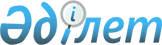 Об утверждении Программы "Дети Казахстана" на 2007-2011 годы
					
			Утративший силу
			
			
		
					Постановление Правительства Республики Казахстан от 21 декабря 2007 года № 1245. Утратило силу постановлением Правительства Республики Казахстан от 18 марта 2011 года № 266

      Сноска. Утратило силу постановлением Правительства РК от 18.03.2011 № 266.      В соответствии с подпунктами 1) и 2) статьи 6 Закона Республики Казахстан от 8 августа 2002 года "О правах ребенка в Республике Казахстан" Правительство Республики Казахстан ПОСТАНОВЛЯЕТ : 

      1. Утвердить прилагаемую Программу "Дети Казахстана" на 2007-2011 годы (далее - Программа). 

      2. Центральным и местным исполнительным органам Республики Казахстан, а также заинтересованным организациям: 

      1) обеспечить реализацию Программы; 

      2) ежегодно, к 10 января и 10 июля, по итогам полугодия представлять в Министерство образования и науки Республики Казахстан информацию о ходе реализации Программы. 

      3. Министерству образования и науки Республики Казахстан, ежегодно к 20 января и 20 июля, по итогам полугодия представлять в Правительство Республики Казахстан сводную информацию о ходе реализации Программы. 

      4. Признать утратившим силу постановление Правительства Республики Казахстан от 26 июля 2006 года N 706 "О проекте Указа Президента Республики Казахстан "О Государственной программе "Дети Казахстана" на 2006-2011 годы". 

      5. Настоящее постановление вводится в действие со дня подписания.       Премьер-Министр 

      Республики Казахстан Утверждена       

постановлением Правительства 

Республики Казахстан   

от 21 декабря 2007 года N 1245  

Программа 

"Дети Казахстана" на 2007-2011 годы Астана, 2007 год  

Содержание 1. Паспорт Программы 

2. Введение 

3. Анализ современного состояния проблемы 

4. Цель и задачи Программы 

5. Основные направления и механизмы реализации Программы 

6. Необходимые ресурсы и источники финансирования 

7. Ожидаемые результаты от реализации Программы 

8. План мероприятий на 2007-2009 годы по реализации Программы  

  1. Паспорт Программы        Сноска. Раздел 1 с изменениями, внесенными постановлением Правительства РК от 02.02.2009 N 103 . Наименование            Программа "Дети Казахстана" на 

Программы               2007-2011 годы (далее - Программа) Основание для           Постановление Правительства Республики 

разработки              Казахстан от 25 августа 2006 года N 822 

                        "О Среднесрочном плане социально- 

                        экономического развития Республики Казахстан 

                        на 2007-2009 годы (второй этап)"; 

                        рекомендации 33-й сессии Комитета по правам 

                        ребенка Организации Объединенных Наций; 

                        реализация положений Конвенции ООН о правах 

                        ребенка, Декларации и Плана действий "Мир, 

                        пригодный для жизни детей", принятых на 27-й 

                        специальной сессии Генеральной Ассамблеи 

                        Организации Объединенных Наций по положению 

                        детей (Нью-Йорк, 8-10 мая 2002 года); 

                        пункт 1, 2 статьи 6 Закона Республики 

                        Казахстан "О правах ребенка в Республике 

                        Казахстан" Разработчик             Министерство образования и науки 

                        Республики Казахстан Цель                    Улучшение качества жизни детей путем 

                        обеспечения социальных и правовых гарантий Задачи                  Совершенствование законодательства Республики 

                        Казахстан в области охраны прав и защиты 

                        интересов детей; 

                        обеспечение межведомственного взаимодействия 

                        с государственными органами, международными 

                        и неправительственными организациями; 

                        обеспечение условий для получения 

                        качественных образовательных, медицинских и 

                        социальных услуг детьми всех категорий; 

                        формирование комплексной системы мер для 

                        охраны прав детей, находящихся в трудной 

                        жизненной ситуации; 

                        совершенствование системы предупреждения 

                        детской безнадзорности, беспризорности и 

                        профилактики правонарушений среди 

                        несовершеннолетних; 

                        предупреждение социального сиротства; 

                        создание условий, способствующих реализации 

                        прав детей на отдых, досуг, участие в 

                        культурной и творческой жизни Необходимые             Объем расходов государственного бюджета, 

ресурсы и               необходимых для реализации Программы, 

источники их            составит: 10295,445 млн. тенге, из них: 

финансирования          за счет средств республиканского 

                        бюджета - 2 425,219 млн. тенге: 

                        2007 год - 306,955 млн. тенге; 

                        2008 год - 586,615 млн. тенге; 

                        2009 год - 510,857 млн. тенге; 

                        2010 год - 510,857 млн. тенге; 

                        2011 год - 509,935 млн. тенге; 

                        за счет средств местных 

                        бюджетов - 7870,226 млн. тенге: 

                        2007 год - 1,200 млн. тенге; 

                        2008 год - 525,259 млн. тенге; 

                        2009 год - 3663,353 млн. тенге; 

                        2010 год - 2409,684 млн. тенге; 

                        2011 год - 1270,730 млн. тенге 

                        Объемы финансирования Программы будут 

                        уточняться при утверждении республиканского 

                        и местных бюджетов на соответствующий 

                        финансовый год. 

                        Кроме того, предполагается привлечение 

                        технической и грантовой помощи международных 

                        организаций, коммерческих банков и 

                        предпринимательских структур в качестве 

                        спонсорской поддержки неправительственных 

                        организаций, общественных фондов и иных 

                        источников, не запрещенных законодательными 

                        актами Республики Казахстан Ожидаемые               В результате реализации Программы в 

результаты              Республике Казахстан до 2011 года будет 

от реализации           сформирована эффективно функционирующая 

Программы               казахстанская система охраны прав и защиты 

                        интересов детей, которая создаст условия для 

                        улучшения качества жизни и развития детского 

                        населения всех категорий, отвечающая 

                        международным нормам и стандартам. 

                        На первом этапе (2007-2009 годы) будут : 

                        разработаны и внесены соответствующие 

                        изменения и дополнения в действующие 

                        нормативные правовые акты Республики 

                        Казахстан по вопросам охраны прав и защиты 

                        интересов детей; 

                        открыты региональные органы по защите прав 

                        детей; 

                        проведены исследования по актуальным 

                        проблемам защиты прав детей; 

                        разработан мониторинг и введен контроль по 

                        вопросам охраны прав и защиты интересов 

                        детей; 

                        разработана методическая литература по 

                        правовому просвещению детей и их родителей, 

                        а также для специалистов, работающих с 

                        детьми; 

                        созданы социальные центры для детей по 

                        профилактике и предупреждению наихудших форм 

                        детского труда в рамках пилотных проектов; 

                        открыты 3 специальные коррекционные 

                        организации образования в трех областях с 

                        охватом 520 детей с ограниченными 

                        возможностями и детей - инвалидов; 

                        снижена численность безнадзорных и 

                        беспризорных детей на 16,7 % за счет 

                        открытия 1 реабилитационного центра в одной 

                        области с ежегодным охватом 250 

                        несовершеннолетних, оставшихся без попечения 

                        родителей; 

                        открыты 3 детские деревни семейного типа в 

                        трех областях для проживания детей в 

                        условиях, приближенных к семейным, с охватом 

                        90 детей-сирот и детей, оставшихся без 

                        попечения родителей; 

                        открыты 4 дома юношества в четырех областях 

                        с целью создания условий для социальной 

                        адаптации 324 выпускников детских домов; 

                        открыты 5 детских домов семейного типа в 

                        пяти областях с охватом 340 детей; 

                        расширена на 30 % сеть детских общественных 

                        организаций по интересам для обеспечения 

                        досуга. 

                        На втором этапе (2010-2011 годы) будут : 

                        усилен контроль за соблюдением 

                        законодательства в части охраны прав детей 

                        и защиты интересов детей; 

                        внедрены региональные программы по 

                        исполнению положений Конвенции ООН о правах 

                        ребенка; 

                        создан банк данных социологических 

                        исследований по вопросам защиты прав детей; 

                        введено в качестве показателя при проведении 

                        государственной аттестации деятельности 

                        организаций и органов различной ведомственной 

                        принадлежности соблюдение правовых норм по 

                        защите прав и законных интересов детей; 

                        усовершенствована организация работы по 

                        вопросам охраны прав детей путем 

                        сотрудничества с заинтересованными 

                        ведомствами и неправительственными 

                        организациями; 

                        созданы условия для искоренения наихудших 

                        форм детского труда; 

                        снижена численность безнадзорных и 

                        беспризорных детей на 16,8 % за счет 

                        открытия 2 реабилитационных центров с 

                        ежегодным охватом 350 несовершеннолетних, 

                        нуждающихся в социальной адаптации и 

                        реабилитации; 

                        обеспечено поэтапное сокращение учреждений 

                        для детей-сирот и детей, оставшихся без 

                        попечения родителей; 

                        открыты 3 детские деревни семейного типа в 

                        трех областях для проживания в условиях, 

                        приближенных к семейным, с охватом 200 

                        детей-сирот и детей, оставшихся без 

                        попечения родителей; 

                        открыты 8 домов юношества в двух областях с 

                        целью социальной адаптации 380 выпускников 

                        детских домов; 

                        открыты 10 детских домов семейного типа в 

                        шести областях с охватом 225 детей; 

                        открыты 2 специальные коррекционные 

                        организации образования в двух областях с 

                        охватом 250 детей с ограниченными 

                        возможностями и детей-инвалидов; 

                        осуществлено дальнейшее развитие детских 

                        общественных организаций по интересам Сроки                   2007-2011 годы: 

реализации              1 этап - 2007-2009 годы, 

Программы               2 этап - 2010-2011 годы  

2. Введение       Государство признает детство важным этапом в жизни человека и исходит из принципов приоритетности подготовки детей к полноценной жизнедеятельности в обществе. 

      Республика Казахстан в 1994 году ратифицировала Конвенцию о правах ребенка (далее - Конвенция). В целях реализации положений данной Конвенции, Декларации тысячелетия Организации Объединенных Наций и Плана действий "Мир, пригодный для жизни детей", принятых на специальной сессии Генеральной Ассамблеи Организации Объединенных Наций по положению детей (Нью-Йорк, 8-10 мая 2002 года), в республике проведена определенная работа. 

      Данная Программа разработана в связи с выполнением Республикой Казахстан обязательств, вытекающих из международных норм, регулирующих вопросы охраны прав детей. 

      В рамках Программы предполагается создание эффективной системы взаимодействия заинтересованных государственных структур, местных исполнительных органов и неправительственных общественных организаций с целью улучшения качества жизни детей. 

      В рамках Программы будут обеспечиваться адресность мероприятий, направленных на охрану прав и защиту интересов детей всех категорий, исполнение положений Конвенции, Закона Республики Казахстан от 8 августа 2002 года N 345-II "О правах ребенка в Республике Казахстан" и других нормативных правовых документов, направленных на охрану прав и защиту интересов детей. 

      В Программе определены основные направления государственной политики в области охраны прав и защиты интересов детей и комплексная система мер обеспечения социальных и правовых гарантий для детского населения всех категорий. 

      Необходимость принятия Программы обусловлена тем, что ее реализация позволит сохранить и развить социальные приоритеты, обеспечивающие детям всех категорий равный доступ к системе образования, качественное медицинское обслуживание и оздоровление, защиту от всех форм пренебрежительного отношения, жестокости и эксплуатации, право на отдых, досуг, культурную и творческую жизнь.  

3. Анализ современного состояния проблемы       Республикой Казахстан в соответствии со статьей 4 Конвенции приняты законодательные, административные и другие меры для осуществления норм, определенных Конвенцией. 

      Имплементация международных норм в области обеспечения прав и интересов детей находит свое отражение в дальнейшем развитии и совершенствовании законодательства Республики Казахстан. Общие принципы и нормы Конвенции включены в Конституцию Республики Казахстан, Уголовный , Уголовно-процессуальный и Уголовно-исполнительный кодексы Республики Казахстан. Был принят целый комплекс законов, основной сферой применения которых стали права и интересы детей: " О правах ребенка в Республике Казахстан", " Об образовании ", " Об охране здоровья граждан ", " О социальной и медико-педагогической коррекционной поддержке детей с ограниченными возможностями", " О детских деревнях семейного типа и домах юношества", " О браке и семье ", " О профилактике правонарушений среди несовершеннолетних и предупреждении детской безнадзорности и беспризорности", а также другие нормативные правовые акты. 

      В целях более детальной и полной гармонизации международных и национальных норм были внесены поправки, дополнения и изменения в действующие законодательные акты Республики Казахстан. Реализации прав детей способствуют ратифицированные Казахстаном факультативные протоколы к конвенциям, касающимся участия детей в вооруженных конфликтах, торговли детьми, детской проституции и детской порнографии, а также запрещения и принятия немедленных мер по искоренению наихудших форм детского труда. 

      Государственная политика в отношении соблюдения прав детей обеспечивает дальнейшее развитие законодательства Республики Казахстан в целях его полного соответствия принципам и положениям Конвенции. 

      Существует ряд норм Конвенции, не имплементированных в национальное законодательство. Так, например, не решен вопрос предоставления детям-беженцам особой защиты. 

      В соответствии с рекомендациями, данными Республике Казахстан на заседании 33-й специальной сессии Комитета по правам ребенка Организации Объединенных Наций, в январе 2006 года создан Комитет по охране прав детей Министерства образования и науки Республики Казахстан, основной задачей которого является реализация государственной политики по обеспечению охраны прав и законных интересов детей. 

      Особое внимание уделяется мобилизации ресурсов для наиболее полного выполнения норм Конвенции. Экономический рост Республики Казахстан способствует приоритетному финансированию в интересах детей государственной политики в области обучения, воспитания, охраны здоровья, культуры, физической культуры и спорта, социального обслуживания и социальной защиты. 

      Несмотря на определенные достижения в области охраны прав и защиты интересов детей, в настоящее время не все дети различных категорий имеют возможность пользоваться в полной мере имеющимися у них правами. 

      Местные исполнительные органы города республиканского значения, столицы, района (города областного значения) осуществляют свои функции по опеке и попечительству в отношении несовершеннолетних через местные уполномоченные органы образования и здравоохранения в соответствии со статьей 106 Закона Республики Казахстан "О браке и семье". На начало 2007 года численность населения в республике в возрасте до 18 лет составила 4 922 715 детей, однако число специалистов органов опеки и попечительства составляет всего 180 специалистов: на одного специалиста возлагаются обязанности по охране прав 27 349 детей. Как показывает мировая практика, количество специалистов по охране детства определяется из расчета один специалист на 5000 детей. 

      Создание эффективной системы межведомственной координации и контроля деятельности организаций образования со стороны уполномоченного органа, представителями которого на местах станут органы опеки и попечительства, будет эффективным механизмом, позволяющим улучшить качество жизни детей и создающим условия для их развития. 

      Отсутствие единой системы сбора сведений и постоянного мониторинга не позволяет регулярно отслеживать и оценивать результаты выполнения норм Конвенции и эффективность проводимых мероприятий. 

      Внедрение механизма постоянного мониторинга и контроля позволит реализовать выполнение норм Конвенции и выявить эффективность участия государственных органов в мероприятиях по обеспечению прав детей. 

      Остается открытым вопрос доступа детей к образованию. По состоянию на начало 2007 года в Республике Казахстан функционировало 1391 дошкольных организаций с охватом 230,8 тыс. детей или 27,6 %. Сеть дошкольных организаций в сравнении с 2003 по 2006 год увеличилась всего на 108 единиц: в 2004 году на 25 единиц, в 2005 году на 77 единицы, в 2006 году на 6 единиц. Контингент детей в организациях дошкольного воспитания по сравнению с 2003 годом увеличился на 70,1 тыс. детей, охват детей организациями дошкольного воспитания в возрасте от 1 года до 6 лет на 1 октября 2006 года составляет всего 27,6 %. В этой связи необходимо дальнейшее совершенствование реформ в системе дошкольного воспитания с учетом развития низкозатратных форм дошкольного образования. 

      В республике выявлено более 150 тыс. детей с ограниченными возможностями. Для обеспечения эффективного доступа детей данной категории к получению образования в республике действует 101 специальная коррекционная организация образования, где обучаются 17 030 детей, что составляет лишь 23,3 % от общего их числа.             Динамика развития сети и контингента 

      специальных коррекционных организаций образования       Несмотря на то, что в республике система специального образования последовательно расширяется, еще не все нуждающиеся дети имеют доступ к нему. В настоящее время в общеобразовательных школах республики обучаются около 65 тыс. детей, которые не получают своевременную квалифицированную помощь специалистов. Только в 766 специальных классах общеобразовательных школ созданы условия для обучения 6883 детей с интеллектуальными нарушениями и задержкой психического развития. 

      Имеет место острая нехватка учебников и учебно-методических пособий, специальных технических средств обучения для детей с недостатками слуха, зрения, опорно-двигательного аппарата, речи. 

      Необходимо разработать и внедрить меры по поддержке программ специального образования для решения проблем в вопросах обучения, воспитания детей с ограниченными возможностями и привлечения их к активному и равному участию в культурной жизни, выявления талантливых детей-инвалидов в сфере художественного творчества, спорта. 

      Дети, проживающие в интернатных организациях, имеют ограниченный доступ к информационным ресурсам, таким, как современные издания, учебники, периодическая печать, Интернет, не получают на должном уровне компьютерные знания, а также знания по иностранным языкам. 

      На сегодня одной из актуальных проблем является состояние здоровья детей подросткового периода, социальная значимость которого обусловлена необходимостью подготовки к профессиональной деятельности, созданию семьи. 

      Право ребенка на охрану здоровья обеспечивается следующими мерами: совершенствованием законодательства Республики Казахстан в области охраны здоровья ребенка, пропагандой и стимулированием здорового образа жизни детей, обеспечением контроля за состоянием здоровья ребенка, его родителей и профилактикой детских заболеваний. 

      В течение последних пяти лет доля расходов от валового внутреннего продукта на систему здравоохранения в республике увеличилась с 1,92 % в 2001 году, до 2,19 % в 2006 году. Несмотря на это, в республике ежегодно регистрируется около 5 млн. случаев заболеваний у детей до 18-летнего возраста. По итогам ежегодных профилактических медицинских осмотров подростков (12-18 лет) более 53 % из числа диагностируемых детей страдают заболеваниями органов пищеварения, зрения, костно-мышечной системы, дыхания, нервной и эндокринной систем. 

            Общая заболеваемость детей (до 14 лет) по 

отдельным классам и группам болезней в Республике Казахстан 

   в 2005-2006 годы (число заболеваний, зарегистрированных 

      впервые в жизни на 100 000 чел. детского населения)       Как видно из представленной таблицы, заболеваемость среди детей растет и увеличивается с возрастом. Процент заболеваемости среди школьников в возрасте до 14 лет составляет 19,3 %. Число здоровых детей к окончанию школы из года в год уменьшается. 

      Одной из причин заболеваемости является нарушение требований санитарных норм и правил, отсутствие или плохое питание в школах. 

      Сохраняется высокий уровень детской инвалидности. За 9 месяцев 2007 года первичная инвалидность среди детей составила 5,2 тыс. детей (в 2006 году - 5,7 тыс. детей). В структуре детской инвалидности превалируют врожденные пороки развития (32,9 %), болезни нервной системы (23,9 %). 

      Существенной остается проблема, связанная с воспитанием детей-инвалидов, а именно ограничение возможности матери ребенка работать, так как работодатели могут не принять на работу женщин, занятых уходом за ребенком вследствие необходимости создания для них специальных условий работы. 

      Остается высокой смертность от несчастных случаев, травм и отравлений. Ежегодно регистрируется до 200 тысяч несчастных случаев и травм среди детей до 14 лет, в 1,2 % случаев, приводящих к инвалидности. 

      Имеют место низкая укомплектованность медицинскими кадрами и слабая материально-техническая база детских лечебно-профилактических организаций. В связи с этим необходимо разработать и внедрить меры по усилению безопасности и охраны жизни и здоровья школьников. 

      Приоритетность получения детьми социально направленных медицинских услуг заключается в следующем: медицинское обеспечение должно осуществляться не в рамках имеющихся в распоряжении средств, а с учетом существующих стандартов здравоохранения. 

      Особую тревогу вызывает отсутствие мер по профилактике рискованных форм поведения, опасных для здоровья и жизни подростков. 

      Среди несовершеннолетних обостряются проблемы употребления алкоголя, курения и наркомании: в республике по состоянию на начало 2007 года официально зарегистрировано более 54 тысяч потребителей наркотиков, в числе которых более 4-х тысяч - дети в возрасте 14-17 лет. 

      На 1 декабря 2006 года зарегистрирован 7279 ВИЧ-инфицированный, в том числе детей до 14 лет - 126, от 15 до 19 лет - 549 детей, а также зарегистрированы 287 детей, рожденные ВИЧ-инфицированной матерью. 

      Учитывая то, что работа по профилактике форм поведения, опасных для жизни и здоровья подростков, не имеет системного характера, необходимо для реализации адресных мероприятий шире привлекать гражданский сектор. 

      Государственная политика в отношении детей реализуется в условиях экономического и политического реформирования в стране. В соответствии с происходящими в Казахстане позитивными изменениями принимаются адекватные меры по улучшению положения детей в обществе. 

      Несмотря на это, остаются проблемы снижения роли социального института семьи, растет число родителей, ведущих асоциальный образ жизни. 

      По данным Министерства внутренних дел Республики Казахстан число родителей, привлеченных к административной и уголовной ответственности, за 9 месяцев 2005 года составило 181 человек, 2006 года - 223, 2007 года - 185. Число случаев внебрачной рождаемости, которая влечет за собой отказ от детей, составило на начало 2005 года у несовершеннолетних девушек (на 100000 рожениц) 23,5 %, у матерей в возрасте до 20 лет - 49,2 %. 

      Коэффициент детей в возрасте от рождения до 17 лет, родители которых находятся в разводе, в сравнении с 2001 годом увеличился с 5,2 до 7,0 в 2006 году. 

      Причинами такого положения дел являются снижение роли семьи в нравственно-духовном формировании личности ребенка, а также ответственности родителей за воспитание детей, материальные и жилищные трудности, особенно молодых семей, недостаточное взаимодействие школы, семьи и общества, слабая пропаганда ценности семьи и семейного воспитания. 

      Опыт зарубежных государств показывает, что необходимы создание единой комплексной системы управляемой помощи детям и семьям, обновление и расширение перечня услуг, направленных на поддержку детей всех категорий. 

      В ряде таких стран, как Россия, Чехия, Латвия, Румыния, Болгария, Албания, Дания, Швеция, уже созданы новые формы работы с детьми и семьями - "социальный патронаж", центры социального обслуживания семьи и детей. Деятельность данных служб направлена на социальное, психологическое, медицинское и правовое сопровождение детей и семей во всех сферах жизни общества. Международный опыт в вопросах социального сопровождения семьи и защиты детей от всех форм насилия может быть заимствован Казахстаном. 

      Острой социальной проблемой остается насилие по отношению к детям, различные формы эксплуатации детей, детская беспризорность и безнадзорность. На 1 января 2007 года на учете в инспекциях по делам несовершеннолетних состоят более 19 тысяч детей с девиантным поведением. 

      Ежегодно в республике выявляются около 10 тысяч безнадзорных и беспризорных детей. 

      По данным органов внутренних дел республики в результате злоупотребления алкоголем и другими вредными веществами, небрежного отношения с детьми, отказа от обеспечения нормальных условий для роста и развития детей с 2001 года более 5-ти тысяч родителей были лишены родительских прав, только за 9 месяцев 2007 года количество родителей, лишенных родительских прав составляет 815 человек. 

      Государственные органы стали уделять больше внимания работе по выявлению и предотвращению фактов насилия в отношении детей, но имеющиеся ресурсы для искоренения данной проблемы не используются в полной мере. По результатам социологического исследования, проведенного в 2005 году Ассоциацией социологов и политологов Республики Казахстан, 70 % детей испытывают насилие со стороны сверстников, 38 % - со стороны учителей, 18 % - со стороны родителей. С 2003 года по декабрь 2006 года по данным Министерства внутренних дел Республики Казахстана к уголовной ответственности по статье 137 Уголовного Кодекса Республики Казахстан "Неисполнение обязанностей по воспитанию несовершеннолетних и жестокое обращение с детьми" привлечены 370 родителей. 

      Согласно данным Третьей межправительственной конференции стран Европы и Центральной Азии, которая состоялась в июне 2006 года (г. Паленсия, Испания), уровень детской смертности в результате грубого обращения в Бельгии, Чешской Республике, Венгрии и Франции в 4 - 6 раз выше соответствующего среднего показателя в развитых странах. 

      Полученный в странах данного региона опыт работы предполагает введение ряда мер по предотвращению насилия в отношении детей. Это приведение национальных законов в полное соответствие с международными нормами, введение административных мер по практическому применению норм законов, разработка и внедрение образовательных программ для целевых групп населения, создание механизмов отчетности по выявлению фактов насилия в отношении детей, информирование и сотрудничество с общественными структурами в вопросах искоренения насилия в отношении детей. 

      Социальная дезадаптация несовершеннолетних, оказавшихся в трудной жизненной ситуации, и, как следствие, увеличивающиеся безнадзорность, беспризорность, преступность среди детей и подростков, а также их вовлечение в наихудшие формы детского труда, опасны как для самих несовершеннолетних, так и для окружающих. Наличие большого количества дезадаптированных детей представляет угрозу для будущего страны. 

      В этой связи особую значимость приобретает вопрос координации деятельности многих заинтересованных служб, принимающих участие в судьбе несовершеннолетнего, вступившего в конфликт с законом или нуждающегося в защите своих прав. Взаимодействие всех структур является механизмом, обеспечивающим социально-правовую направленность работы с такими детьми. 

      Внедрение комплекса социальных и правовых механизмов, которые объединят деятельность правоохранительных органов и суда, с одной стороны, лечебно-реабилитационных и социально-психологических государственных и негосударственных служб, с другой стороны, позволит реализовать рекомендации Комитета по правам ребенка Организации Объединенных Наций о необходимости принятия соответствующих мер для содействия в реабилитации и социальной реинтеграции несовершеннолетних, совершивших противоправные действия. 

      Будущее Казахстана в условиях глобализации, масштабных социально-экономических изменений общества определяется уровнем воспитания, обучения, физического и духовного развития детей, подготовки их к жизни. 

      Однако, несмотря на принятый Казахстаном целый комплекс законов, основной сферой применения которых стали права и интересы детей, еще имеются проблемы и нерешенные вопросы. 

      Не снижается рост социального сиротства. На 1 января 2007 года в Казахстане свыше 51-й тысячи детей-сирот и детей, оставшихся без попечения родителей. Из них более 31-й тысячи живут в семьях у опекунов, около 2-х тысяч переданы на патронатное воспитание. Более 18 тысяч содержатся в детских домах и интернатах на полном государственном обеспечении. Из общего числа лишь чуть более 3-х тысяч (16,7 %) - это "круглые сироты". Остальные 15 тысяч (83,3 %) - это социальные сироты при живых родителях (дети-подкидыши, отказные дети, дети, чьи родители лишены родительских прав, находятся в местах лишения свободы, на длительном лечении, в розыске). В настоящее время в структуре различных министерств Республики Казахстан находятся организации, занимающиеся вопросами охраны прав детей. 

      Так, в структуре Министерства образования и науки Республики Казахстан находятся 722 интернатные организации для детей, в том числе детей-сирот и детей, оставшихся без попечения родителей, с охватом 79674 детей. 

      В системе здравоохранения функционируют 26 домов ребенка с охватом 2105 детей. 

      В системе социальной защиты функционируют 19 домов - интернатов для детей-инвалидов с охватом 1294 детей. 

      В правоохранительной системе функционируют 18 центров временной изоляции и реабилитации несовершеннолетних с охватом 9883 детей. 

      Деятельность этих организаций направлена на достижение единой цели: сохранение и укрепление физического и нравственного здоровья воспитанников. При этом задачи вышеуказанных организаций разные и предполагают оказание социальных, медицинских, правовых и прочих услуг по определенной специфике, присущей данным организациям. Отсутствие единых подходов, скоординированности действий не позволяет реализовать защиту прав ребенка, оказавшегося по различным причинам в подобной организации. 

      В детских домах и интернатах для детей-сирот и детей, оставшихся без попечения родителей, проживают 18198 несовершеннолетних. 

      Сегодня в республике функционируют 6 детских деревень семейного типа, 23 дома семейного типа. Всего 17,4 % из числа проживающих в них детей являются сиротами, большую часть детей, нуждающихся в защите государства, составляют социальные сироты, чьи родители лишены родительских прав, находятся в местах заключения или тяжело больны. 

      Рост числа детей этой категории ведет к увеличению количества организаций для детей-сирот: домов ребенка, детских домов, школ-интернатов, приютов и т.д. В сравнении с 2001 годом их число возросло на 40 единиц, а число детей в них - на 63,6 %. 

      Как показывает анализ, во многих странах Западной Европы долгосрочное воспитание детей в подобных организациях уступило место их краткосрочному содержанию в специальных организациях (приютах) с последующим воссоединением ребенка со своей семьей или передачей в семью, взявшую его на воспитание. В качестве причин, послуживших резкому сокращению масштабов использования в Европе организаций для детей-сирот и детей, оставшихся без попечения родителей, называют изменение взглядов на права детей в обществе, повышение стоимости воспитания на базе стационарных учреждений по сравнению со стоимостью семейного воспитания, недоверие со стороны общества и невысокие результаты работы организаций данной формы социального обеспечения. 

      Поэтапное сокращение организаций для детей-сирот и детей, оставшихся без попечения родителей, является необходимой мерой для успешной социальной адаптации детей данной категории. 

      Действенным механизмом реализации данного процесса является устройство воспитанников в семьи граждан или создание условий, приближенных к семейным. 

      С 1999 года по 2007 год на усыновление (удочерение) гражданам Республики Казахстан передано 20001 ребенок, родственникам-иностранцам - 347, иностранцам - 6014 детей. 

      С 1999 года по 2007 год переданы под опеку и попечительство в семьи граждан Республики Казахстан более 31 тысячи детей. 

      Однако в настоящее время не определена норма о назначении и выплаты опекунам и попечителям пособия на содержание ребенка, оставшегося без попечения родителей, что сдерживает процесс передачи детей из детских домов в семьи опекунов, требует совершенствования нормативная правовая база по защите жилищных прав несовершеннолетних. Сегодня лишь 12,8 % детей, воспитывающихся в детских домах и интернатах, имеют закрепленное за ними жилье. 

      Одним из механизмов процесса сокращения организаций для детей-сирот и детей, оставшихся без попечения родителей, должно стать расширение системы патроната, являющегося формой альтернативного воспитания, позволяющего сократить число воспитанников детских домов. В настоящее время патронатным воспитанием охвачены всего 1791 ребенок. На эти цели из средств республиканского бюджета в 2004 году было выделено 244 млн. 682 тыс. тенге, в 2005 году только из средств местного бюджета - 348 млн. 352 тыс. тенге. 

      Право детей на отдых, досуг и культурную деятельность реализуется в республике через сеть внешкольных организаций. Это дома школьников, студии детского и юношеского творчества, станции и базы юных техников, туристов, натуралистов, детские музыкальные, спортивные школы, школы искусств, клубы по интересам, спортивные, оздоровительные, туристические лагеря и другие. 

      Активизировался процесс приобщения детей к искусству путем создания соответствующих условий в организациях образования: лицеях, гимназиях, средних общеобразовательных школах с углубленным обучением искусству, профильных и художественных классах. 

      В настоящее время в республике функционирует 541 внешкольная организация, из них 208 - в сельской местности, около 700 дворовых клубов, 5,5 тысяч спортзалов, свыше 9 тысяч спортивных площадок. Несмотря на это, охват детей школьного возраста внешкольными организациями в республике составляет всего 11 %, в том числе 5,6 % в сельской местности. 

      Незанятость подростков во внеучебное время, недостаточно развитая сеть подростковых клубов, спортивных секций, недостатки в организации летнего отдыха, дворовой досуговой деятельности и, особенно, в привлечении старших подростков к активному общественно-полезному труду являются основными причинами асоциального поведения детей. 

      В связи с этим, для развития дополнительного образования детей всех категорий во внеурочное время необходимо укрепление внешкольных организаций соответствующими кадровыми, материальными, методическими ресурсами. 

      Исходя из принципов приоритетности подготовки детей к полноценной жизни в обществе и развития у них общественно значимой и творческой активности, необходимо продолжить развитие сети досуговых центров, общественных детских объединений, обеспечить доступ детей всех категорий в учреждения культуры и отдыха с участием неправительственных общественных организаций. 

      Особую значимость в республике приобретает вопрос профилактики и предупреждения эксплуатации детского труда. 

      По данным Международной организации труда к сферам и формам эксплуатации детского труда в Республике Казахстан относятся: выполнение тяжелых работ в сельском хозяйстве, строительстве, на предприятиях частной формы собственности, где детский труд используется без учета возраста и с нарушением договорных обязательств. Требует дополнительного изучения вопрос использования в республике детского труда в крестьянских и фермерских хозяйствах. 

      В связи с этим, соответствующим уполномоченным органам необходимо провести исследования на предмет использования детского труда в крестьянских и фермерских хозяйствах, привлечения детей к занятию проституцией, попрошайничеством, а также использования при наркотрафике и продажи их с целью получения прибыли. 

      Эффективным механизмом для искоренения эксплуатации детей наихудшими формами труда является сотрудничество заинтересованных государственных органов со средствами массовой информации, международными и неправительственными общественными организациями. 

      Анализ современного состояния детства показывает, что требуется принятие комплексных мер по преодолению негативных явлений, проведению кардинальных организационных и структурных преобразований, просвещению общества в вопросах охраны прав и защиты интересов детей, подготовке специалистов в соответствии с современными социально-экономическими и политическими требованиями и с целью улучшения качества жизни детей.  

4. Цель и задачи Программы       Целью Программы является улучшение качества жизни детей путем обеспечения социальных и правовых гарантий. 

      Основными задачами Программы являются: 

      совершенствование законодательства Республики Казахстан в области охраны прав и защиты интересов детей; 

      обеспечение межведомственного взаимодействия с государственными органами и неправительственными организациями; 

      обеспечение условий для получения качественных образовательных, медицинских и социальных услуг детьми всех категорий; 

      формирование комплексной системы мер для охраны прав детей, находящихся в трудной жизненной ситуации; 

      совершенствование системы предупреждения детской безнадзорности, беспризорности и профилактики правонарушений среди несовершеннолетних; 

      предупреждение социального сиротства; 

      создание условий, способствующих реализации прав детей на отдых, досуг, участие в культурной и творческой жизни.  

5. Основные направления и механизм реализации Программы       Программа будет реализована в период с 2007 по 2011 годы. Программа будет реализована в два этапа: 

      первый этап: 2007-2009 годы; 

      второй этап: 2010-2011 годы. 

      Реализация Программы связана с социально-экономическим развитием страны и будет осуществляться по следующим основным направлениям.  

5.1. Совершенствование законодательства Республики Казахстан 

в области охраны прав и защиты интересов детей       В целях правового обеспечения процесса улучшения качества жизни детей всех категорий будут приняты следующие меры: 

      на первом этапе (2007-2009 годы): 

      проведен анализ национального законодательства на предмет его соответствия положениям, ратифицированных Республикой Казахстан международных договоров в области охраны прав детей с привлечением представителей неправительственных организаций к участию в экспертизе законопроектов, касающихся прав детей; 

      разработаны и внесены соответствующие изменения и дополнения в действующие нормативные правовые акты Республики Казахстан по вопросам охраны прав и защиты интересов детей; 

      на втором этапе (2010-2011 годы): 

      обеспечено дальнейшее совершенствование законодательства Республики Казахстан в части охраны прав и защиты интересов детей; 

      усилен контроль за соблюдением законодательства в части охраны прав детей и защиты интересов детей; 

      разработаны методические сборники по актуальным проблемам в сфере защиты прав детей; 

      разработаны и внедрены региональные программы по исполнению положений Конвенции.  

5.2. Обеспечение межведомственного взаимодействия 

с заинтересованными министерствами, ведомствами 

и неправительственными организациями       С целью эффективной реализации государственной политики в области охраны прав и защиты интересов детей предусматриваются: 

      на первом этапе (2007-2009 годы): 

      обеспечение взаимодействия с центральными, местными исполнительными органами, неправительственными организациями в вопросах охраны прав и защиты законных интересов детей; 

      проведение международных, республиканских научно-практических конференций, семинаров по актуальным проблемам в области охраны прав и защиты интересов детей; 

      открытие региональных органов по защите прав детей; 

      на втором этапе (2010-2011 годы): 

      дальнейшее совершенствование межведомственной координации в вопросах охраны прав и защиты интересов детей всех категорий; 

      создание банка исследований по вопросам охраны прав и защиты детей для распространения и обмена опытом на региональном и республиканском уровнях; 

      введение в качестве показателя при проведении государственной аттестации деятельности организаций и органов различной ведомственной принадлежности соблюдения правовых норм по защите прав и законных интересов детей.  

5.3. Обеспечение условий для получения детьми качественных 

образовательных, медицинских и социальных услуг       В рамках данного направления будут созданы условия для получения детьми качественных образовательных, медицинских, социальных услуг и осуществлены следующие меры: 

      на первом этапе (2007-2009 годы): 

      проведены социологические исследования по обеспечению прав детей на получение качественных образовательных, медицинских и социальных услуг; 

      разработан комплекс мер по обеспечению правового просвещения детей всех категорий и их семей путем методического обеспечения по вопросам охраны прав и защиты интересов детей; 

      открыты (реконструкция) коррекционные организации образования для детей с ограниченными возможностями; 

      на втором этапе (2010-2011 годы): 

      осуществлен контроль по обеспечению детей всех категорий образовательными, медицинскими, социальными услугами; 

      введена система мониторинга обеспечения прав несовершеннолетних, находящихся в пенитенциарных организациях, на получение образовательных и медицинских услуг, способствующих их полной адаптации в обществе; 

      разработаны и внедрены меры по социальной интеграции детей-инвалидов; 

      открыты (реконструкция) коррекционные организации образования для детей с ограниченными возможностями.  

5.4. Формирование комплексной системы мер для охраны прав детей, 

находящихся в трудной жизненной ситуации, предупреждения 

безнадзорности, беспризорности и профилактики правонарушений 

среди несовершеннолетних       В целях формирования комплексной системы мер для охраны прав детей и совершенствования системы предупреждения детской безнадзорности, беспризорности и профилактики правонарушений среди несовершеннолетних (безнадзорных и беспризорных, проживающих в семьях и находящихся в социально опасном положении, подвергающихся насилию и эксплуатации, злоупотребляющих психотропными средствами и психотропными веществами, алкоголем), находящихся в трудной жизненной ситуации, будут осуществляться следующие меры: 

      на первом этапе (2007-2009 годы): 

      проведены социологические исследования по изучению причин, способствующих совершению особо опасных преступлений несовершеннолетними, с целью принятия эффективных мер по профилактике рискованных форм поведения опасных для здоровья и жизни детей, а также мер по профилактике правонарушений среди несовершеннолетних; 

      разработаны методические пособия, рекомендации по выявлению детей, находящихся в трудной жизненной ситуации, по вопросам профилактики и искоренения наихудших форм детского труда; 

      созданы социальные центры для детей по профилактике и искоренению наихудших форм детского труда в рамках пилотных проектов Международной организации труда в Алматинской и Южно-Казахстанской областях; 

      проведены республиканские конференции, акции по актуальным вопросам защиты прав детей, находящихся в трудной жизненной ситуации; 

      открыты реабилитационные центры для несовершеннолетних, оставшихся без попечения родителей; 

      на втором этапе (2010-2011 годы): 

      введена система учета безнадзорных, беспризорных детей, в том числе и не учащихся детей; 

      разработана и введена в практику методика оценки эффективности деятельности подразделений по делам несовершеннолетних; 

      организована "школа нравственно-духовного роста человека" для детей, оказавшихся в трудной жизненной ситуации; 

      открыты реабилитационные центры для несовершеннолетних, оставшихся без попечения родителей.  

5.5. Предупреждение социального сиротства       Для полной адаптации в обществе детей-сирот и детей, оставшихся без попечения родителей, предполагаются: 

      на первом этапе (2007-2009 годы): 

      проведение исследований о состоянии положения детей, проживающих в организациях для детей-сирот и детей, оставшихся без попечения родителей; 

      разработка и внедрение системы выявления и учета потенциальных усыновителей (удочерителей) путем создания единой информационной системы с дальнейшим обеспечением программы "Попечительство"; 

      разработка методических пособий по своевременному выявлению детей, оставшихся без попечения родителей; 

      разработка основных форм деинституционализации организаций для детей-сирот и детей, оставшихся без попечения родителей и развитие альтернативных форм устройства детей данной категории в гостевые, приемные и патронатные семьи; 

      введение дополнительных специалистов по вопросам охраны прав и защиты интересов детей в областных департаментах и управлениях образования; 

      совершенствование профилактической работы по предупреждению социального сиротства путем создания телевизионных и радио программ по предупреждению сиротства, пропаганде ценности семьи и семейного воспитания; 

      открытие детских деревень, детских домов семейного типа, домов юношества; 

      на втором этапе (2010-2011 годы): 

      осуществление постоянного мониторинга и контроля охраны прав детей, воспитывающихся в патронатных семьях; 

      дальнейшее развитие альтернативных форм устройства детей-сирот и детей, оставшихся без попечения родителей; 

      открытие детских деревень, детских домов семейного типа, домов юношества.  

5.6. Создание условий, способствующих реализации прав детей 

на участие в культурной и творческой жизни       Обеспечение условий для реализации прав детей на развитие творческих способностей, участие в культурной и общественной жизни, отдых и досуг предусматривается следующими мерами: 

      на первом этапе (2007-2009 годы): 

      разработка и внедрение мер по защите детей от информации и материалов, наносящих вред их духовному развитию; 

      разработка и внедрение мониторинга реализации права детей на отдых; 

      внедрение комплекса мер по обеспечению права детей всех категорий на всестороннее участие в культурной и творческой жизни путем проведения международных, республиканских детских конференций, форумов, конкурсов, фестивалей; 

      на втором этапе (2010-2011 годы): 

      создание условий для участия в культурной жизни детей с ограниченными возможностями; 

      содействие развитию детских социальных инициатив, направленных на участие детей в жизни общества и государства, формирование основ гражданской демократической культуры; 

      проведение исследований национального законодательства по вопросу государственной поддержки детских социальных инициатив, детского общественного движения и детских общественных организаций.  

6. Необходимые ресурсы и источники их финансирования        Сноска. Раздел 6 с изменениями, внесенными постановлением Правительства РК от 02.02.2009 N 103 .       Объем расходов республиканского и местного бюджета, необходимых для реализации Программы, составит 10295,445 млн. тенге, из них: 

      за счет средств республиканского бюджета - 2425,219 млн. тенге: 

      2007 год - 306,955 млн. тенге; 

      2008 год - 586,615 млн. тенге; 

      2009 год - 510,857 млн. тенге; 

      2010 год - 510,857 млн. тенге; 

      2011 год - 509,935 млн. тенге; 

      за счет средств местных бюджетов - 7870,226 млн. тенге: 

      2007 год - 1,200 млн. тенге; 

      2008 год - 525,259 млн. тенге; 

      2009 год - 3663,353 млн. тенге; 

      2010 год - 2409,684 млн. тенге; 

      2011 год - 1270,730 млн. тенге. 

      Объемы финансирования Программы будут уточняться при утверждении республиканского и местных бюджетов на соответствующий финансовый год. 

      Кроме того, предполагается привлечение технической и грантовой помощи международных организаций, коммерческих банков и предпринимательских структур в качестве спонсорской поддержки неправительственных организаций, общественных фондов и иных источников, не запрещенных законодательными актами Республики Казахстан.  

7. Ожидаемые результаты от реализации Программы       В результате реализации Программы в Республике Казахстан до 2011 года будет сформирована эффективно функционирующая казахстанская система охраны прав и защиты интересов детей, которая создаст условия для улучшения качества жизни и развития детского населения всех категорий, отвечающая международным нормам и стандартам. 

      На первом этапе (2007-2009 годы) будут : 

      разработаны и внесены соответствующие изменения и дополнения в действующие нормативные правовые акты Республики Казахстан по вопросам охраны прав и защиты интересов детей; 

      открыты региональные органы по защите прав детей; 

      проведены исследования по актуальным проблемам защиты прав детей; 

      разработан мониторинг и введен контроль по вопросам охраны прав и защиты интересов детей; 

      разработана методическая литература по правовому просвещению детей и их родителей, а также для специалистов, работающих с детьми; 

      созданы социальные центры для детей по профилактике и предупреждению наихудших форм детского труда в рамках пилотных проектов; 

      открыты 3 специальные коррекционные организации образования в трех областях с охватом 520 детей с ограниченными возможностями и детей-инвалидов; 

      снижена численность безнадзорных и беспризорных детей на 16,7 % за счет открытия 1 реабилитационного центра в одной области с ежегодным охватом 250 несовершеннолетних, оставшихся без попечения родителей; 

      открыты 3 детские деревни семейного типа в трех областях для проживания детей в условиях, приближенных к семейным, с охватом 90 детей-сирот и детей, оставшихся без попечения родителей; 

      открыты 4 дома юношества в четырех областях с целью создания условий для социальной адаптации 324 выпускников детских домов; 

      открыты 5 детских домов семейного типа в пяти областях с охватом 340 детей; 

      расширена на 30 % сеть детских общественных организаций по интересам для обеспечения досуга. 

      На втором этапе (2010-2011 годы) будут : 

      усилен контроль за соблюдение законодательства в части охраны прав детей и защиты интересов детей; 

      внедрены региональные программы по исполнению положений Конвенции ООН о правах ребенка; 

      создан банк данных социологических исследований по вопросам защиты прав детей; 

      введено в качестве показателя при проведении государственной аттестации деятельности организаций и органов различной ведомственной принадлежности соблюдение правовых норм по защите прав и законных интересов детей; 

      усовершенствована организация работы по вопросам охраны прав детей путем сотрудничества с заинтересованными ведомствами и неправительственными организациями; 

      созданы условия для искоренения наихудших форм детского труда; 

      снижена численность безнадзорных и беспризорных детей на 16,8 % за счет открытия 2 реабилитационных центров с ежегодным охватом 350 несовершеннолетних, нуждающихся в социальной адаптации и реабилитации; 

      обеспечено поэтапное сокращение учреждений для детей-сирот и детей, оставшихся без попечения родителей; 

      открыты 3 детские деревни семейного типа в трех областях для проживания в условиях, приближенных к семейным, с охватом 200 детей-сирот и детей, оставшихся без попечения родителей; 

      открыты 8 домов юношества в двух областях с целью социальной адаптации 380 выпускников детских домов; 

      открыты 10 детских домов семейного типа в шести областях с охватом 225 детей; 

      открыты 2 специальные коррекционные организации образования в двух областях с охватом 250 детей с ограниченными возможностями и детей-инвалидов; 

      осуществлено дальнейшее развитие детских общественных организаций по интересам. 

            8. План мероприятий на 2007-2009 годы 

                     по реализации Программы        Сноска. Раздел 8 с изменениями, внесенными постановлением Правительства РК от 02.02.2009 N 103 .       Примечания : 

      *Объемы расходов, финансируемых за счет республиканского и местных бюджетов на 2007-2011 годы, будут определяться (уточняться) в соответствии с Законом Республики Казахстан "О Республиканском бюджете" и решениями маслихатов на соответствующий финансовый год, отражаться в бюджетных программах государственных органов. 

      Кроме того, предполагается привлечение технической и грантовой помощи международных организаций, коммерческих банков и предпринимательских структур в качестве спонсорской поддержки неправительственных организаций, общественных фондов и иных источников, не запрещенных законодательными актами Республики Казахстан       Расшифровка аббревиатур : ГП       - Генеральная прокуратура Республики Казахстан; 

МОН      - Министерство образования и науки Республики Казахстан; 

МВД      - Министерство внутренних дел Республики Казахстан; 

МЗ       - Министерство здравоохранения Республики Казахстан; 

МИД      - Министерство иностранных дел Республики Казахстана; 

МКИ      - Министерство культуры и информации Республики Казахстан; 

МТСЗН    - Министерство труда и социальной защиты населения Республики Казахстан; 

МТС      - Министерство туризма и спорта Республики Казахстан; 

МОТ-ИПЕК - Международная Организации Труда - Международная Программа по Искоренению 

           Детского Труда; 

НЦПЧ     - Национальный центр по правам человека Республики Казахстан; 

НПО      - неправительственные организации; 

ЮНИСЕФ   - Детский фонд Организации Объединенных Наций в Казахстане 
					© 2012. РГП на ПХВ «Институт законодательства и правовой информации Республики Казахстан» Министерства юстиции Республики Казахстан
				Год Количество организаций Количество детей (тыс.) 2001 103 18,9 2002 102 19,1 2003 102 19,1 2004 102 18,6 2005 102 17,8 2006 101 17,0 Основные группы болезней 
2005 год 
2006 год 
новообразования 80,9 82,1 болезни крови, кроветворных органов и 

отдельные нарушения с вовлечением 

иммунного механизма 3645,3 6003,6 эндокринные болезни, расстройства 

питания и обмена веществ 1518,4 1776,1 психические расстройства и расстройства 

поведения 239,3 222,2 болезни нервной системы 2669,3 2752,7 болезни органов дыхания 55451,4 54507,7 болезни органов пищеварения 6289,3 6775,1 болезни кожи и подкожной клетчатки 5373,1 5279,7 болезни костно-мышечной системы и 

соединительной ткани 1242,7 1321,8 травмы и отравления 3719,3 3320,5 N Мероприятия Форма 

завершения Ответственные 

исполнители Срок 

исполне- 

ния Предпола- 

гаемые 

расходы 

(млн. 

тенге) Источ- 

ники 

финан- 

сирова- 

ния 1 2 3 4 5 6 7 1. Совершенствование законодательства Республики Казахстан 

в области охраны прав и защиты интересов детей 
1 Осуществить анализ 

национального 

законодательства на 

предмет его соответствия 

положениям, ратифициро- 

ванных Республикой 

Казахстан международных 

договоров в области 

охраны прав детей и 

выработать предложения 

по дальнейшему 

совершенствованию 

законодательства с 

учетом, проведенного 

анализа Предложения в 

Правительство 

Республики 

Казахстан МОН (созыв), 

МЗ, МВД, МТСЗН, 

ГП (по 

согласованию), 

НПО (по 

согласованию) III 

квартал 

2008 года Не 

требуются 2 Разработать и внести в 

Правительство Республики 

Казахстан проект Закона 

Республики Казахстан 

"О социальных услугах" Проект Закона 

Республики 

Казахстан МТСЗН (созыв), 

МОН, МЗ, НЦПЧ (по 

согласованию) I квартал 

2008 года Не 

требуются 3 Привлекать представи- 

телей НПО к участию в 

экспертизе законо- 

проектов, социологичес- 

ких исследований, 

касающихся прав детей Информация в 

Правительство 

Республики 

Казахстан МОН (созыв), 

МЗ, МТСЗН, 

ГП (по 

согласованию), 

НПО (по 

согласованию) 20 июля 

2008-2009 

годов Не 

требуются 4 Подготовить предложения 

по дальнейшему 

совершенствованию 

законодательства 

Республики Казахстан в 

области развития и 

поддержки альтернативных 

форм семейного 

воспитания детей, 

оставшихся без попечения 

родителей Предложения в 

Правительство 

Республики 

Казахстан МОН (созыв), 

МЗ, МВД, 

НЦПЧ (по 

согласованию), 

ГП (по 

согласованию) 20 ноября 

2008 года Не 

требуются 5 Подготовить предложения 

по внесению изменений и 

дополнений в нормативные 

правовые акты, регули- 

рующие деятельность 

реабилитационных и 

коррекционных 

организаций для детей с 

ограниченными 

возможностями (центры 

дневного пребывания, 

ресурсные центры и т.д.) Предложения в 

Правительство 

Республики 

Казахстан МОН (созыв), 

МТСЗН, МЗ IV 

квартал 

2008 года Не 

требуются 2. Обеспечение межведомственного взаимодействия с заинтересованными 

министерствами, ведомствами и неправительственными организациями 
6 Участвовать в разработке 

и реализации проектов 

международных органи- 

заций по вопросам охраны 

прав и защиты интересов 

детей Информация в 

Правительство 

Республики 

Казахстан МОН 20 июля 

2009 года Не 

требуются 7 Провести международную 

конференцию "Планирова- 

ние бюджета и финансиро- 

вание государственных 

программ на национальном 

уровнях в интересах 

детей и семьи" Информация 

в МОН Детский фонд 

ООН ЮНИСЕФ (по 

согласованию) II 

квартал 

2007 года За счет 

вне- 

бюджет- 

ных 

средств 8 Провести республиканский 

семинар-совещание в 

городе Астане "Защита 

прав и законных 

интересов несовершен- 

нолетних в области 

международного 

усыновления" для 

специалистов органов 

опеки и попечительства Информация в 

Правительство 

Республики 

Казахстан МОН (созыв), 

МЗ, МИД, МВД, 

НЦПЧ (по 

согласованию), 

ГП (по 

согласованию), 

Детский фонд 

ООН ЮНИСЕФ (по 

согласованию), 

НПО (по 

согласованию) 20 января 

2008 года За счет 

вне- 

бюджет- 

ных 

средств 9 Организация деятельности 

Комитета по охране прав 

детей и его 

территориальных органов Информация в 

Правительство 

Республики 

Казахстан МОН 20 января 

2008-2009 

годов 2007 год 

- 230,967 

2008 год 

- 468,700 

2009 год 

- 468,700 Респуб- 

ликан- 

ский 

бюджет 3. Обеспечение условий для получения детьми качественных 

образовательных, медицинских и социальных услуг 
10 Обеспечить проведение 

социологических 

исследований по вопросам 

охраны прав и защиты 

интересов детей Информация в 

Правительство 

Республики 

Казахстан МОН (созыв), 

НПО (по 

согласованию) 20 января 

2008-2009 

годов 2007 год 

- 5,075; 

2008 год 

- 5,075; 

2009 год 

- 5,075 Респуб- 

ликан- 

ский 

бюджет 11 Разработка и издание 

научно-методических 

журналов, книг по 

правам ребенка Публикации МОН (созыв), 

НПО (по 

согласованию) 2007-2008 

годы 2007 год 

- 7,328; 

2008 год 

- 18,050 Респуб- 

ликан- 

ский 

бюджет 12 Организовать Летнюю 

школу по социальной 

работе "Охрана прав 

детей" в Восточно- 

Казахстанской области Информация 

в МОН Акимат 

Восточно- 

Казахстанской 

области, 

НПО (по 

согласованию) III 

квартал 

2007 года За счет 

вне- 

бюджет- 

ных 

средств 13 Изучить ситуацию о 

доступности медицинских 

и социальных услуг для 

детей-мигрантов, а также 

их вовлечение в детский 

труд Информация 

в МОН МТСЗН (созыв), 

МЗ III 

квартал 

2008 года Не 

требуются 14 Открыть 

(реконструировать) 

специальные 

коррекционные 

организации образования Информация 

в МОН Акиматы 

областей IV 

квартал 

2009 года Актюбин- 

ская 

область: 

2009 год 

- 726,247 

Костанай- 

ская 

область: 

2009 год 

- 540,000 

Мангис- 

тауская 

область: 

2009 год 

- 1218,500 Местный 

бюджет 4. Формирование комплексной системы мер для охраны прав детей, 

находящихся в трудной жизненной ситуации, предупреждения безнадзорности, 

беспризорности и профилактики правонарушений среди несовершеннолетних 
15 Обеспечить разработку и 

издание научно- 

методических пособий, 

рекомендаций в сфере 

охраны прав и защиты 

интересов детей Публикации МОН (созыв), 

НПО (по 

согласованию) 2007-2008 

годы 2007 год 

- 7,329; 

2008 год 

- 18,050 Респуб- 

ликан- 

ский 

бюджет 16 Обеспечить проведение 

социологических 

исследований по вопросам 

профилактики право- 

нарушений среди 

несовершеннолетних Информация в 

Правительство 

Республики 

Казахстан МОН (созыв), 

МВД, НПО (по 

согласованию) 20 июля 

2008-2009 

годов 2007 год 

- 5,075; 

2008 год 

- 5,075; 

2009 год 

- 5,075 Респуб- 

ликан- 

ский 

бюджет 17 Развивать волонтерское 

движение среди 

представителей 

гражданского сектора по 

оказанию помощи детям, 

находящимся в трудной 

жизненной ситуации Информация 

в МОН Акиматы 

областей, 

городов Астаны 

и Алматы ежегодно Не 

требуются 18 Изучить опыт работы 

региональных комиссий по 

делам несовершеннолетних 

и защите их прав Информация 

в МОН Акиматы 

областей, 

городов Астаны 

и Алматы III 

квартал 

2008 года Не 

требуются 19 Изучить состояние 

специальных организаций 

образования и 

организаций образования 

с особым режимом 

содержания для 

несовершеннолетних с 

девиантным поведением Информация в 

Правительство 

Республики 

Казахстан МОН (созыв), 

МВД, МЗ, НЦПЧ 

(по 

согласованию), 

ГП (по 

согласованию), 

Казахстанская 

криминоло- 

гическая 

ассоциация (по 

согласованию) 20 января 

2009 года Не 

требуются 20 Создать социальные 

центры для детей по 

профилактике и 

предупреждению наихудших 

форм детского труда в 

рамках пилотных проектов Информация 

в МОН Акиматы 

Алматинской и 

Южно-Казахстан- 

ской областей, 

МОТ (по 

согласованию), 

НПО (по 

согласованию) III 

квартал 

2008 года За счет 

вне- 

бюджет- 

ных 

средств 

МОТ 21 Создать службу поддержки 

семьи в ВКО Информация 

в МОН Акимат ВКО, 

Детский фонд 

ООН ЮНИСЕФ (по 

согласованию), 

НПО (по 

согласованию) I квартал 

2008 года За счет 

вне- 

бюджет- 

ных 

средств 22 Открыть реабилитационные 

центры для несовершенно- 

летних, оставшихся без 

попечения родителей Информация 

в МОН Акиматы 

областей декабрь 

2008 года Актюбин- 

ская 

область: 

2008 год 

- 57,530 Местный 

бюджет 5. Предупреждение социального сиротства 
23 Разработка и 

тиражирование на 

электронных носителях 

законодательной базы 

Республики Казахстан по 

правам ребенка Информация в 

Правительство 

Республики 

Казахстан МОН (созыв), 

НПО (по 

согласованию) 20 июля 

2008-2009 

годов 2007 год 

- 7,329; 

2008 год 

- 18,050 Респуб- 

ликан- 

ский 

бюджет 24 Обеспечить проведение 

социологических 

исследований по вопросам 

профилактики социального 

сиротства Информация в 

Правительство 

Республики 

Казахстан МОН (созыв), 

НПО (по 

согласованию) 20 июля 

2008-2009 

годов 2007 год 

- 5,075; 

2008 год 

- 5,075; 

2009 год 

- 5,075 Респуб- 

ликан- 

ский 

бюджет 25 Провести исследование о 

состоянии детей в 

интернатных учреждениях 

Республики Казахстан Информация 

в МОН Детский фонд 

ООН ЮНИСЕФ (по 

согласованию), 

НПО (по 

согласованию) IV 

квартал 

2007 года За счет 

вне- 

бюджет- 

ных 

средств 26 Разработать основные 

направления стратегии 

деинституционализации 

детей-сирот и детей, 

оставшихся без попечения 

родителей Информация в 

Правительство 

Республики 

Казахстан МОН (созыв), 

МЗ, МВД, 

акиматы 

областей, 

городов Астаны 

и Алматы, 

Детский фонд 

ООН ЮНИСЕФ (по 

согласованию), 

НПО (по 

согласованию) 20 июля 

2008 года За счет 

вне- 

бюджет- 

ных 

средств 27 Составить и утвердить 

коммуникационный план с 

целью повышения 

просвещения населения о 

положениях Конвенции ООН 

о правах ребенка и 

предупреждения 

социального сиротства Коммуника- 

ционный план Детский фонд 

ООН ЮНИСЕФ (по 

согласованию), 

МОН, МКИ, 

МТСЗН, МЗ, МВД, 

МИД IV 

квартал 

2007 года За счет 

вне- 

бюджет- 

ных 

средств 28 Создать теле- и радио 

программы по 

предупреждению 

социального сиротства, 

пропаганде ценности 

семьи и семейного 

воспитания Информация в 

Правительство 

Республики 

Казахстан МОН (созыв), 

МКИ, акиматы 

областей, 

городов 

Астаны и Алматы ежегодно, 

до 

20 января 2007 год 

- 16,986 

2008 год 

- 16,989 

2009 год 

- 16,989 Респуб- 

ликан- 

ский 

бюджет 29 Разработать техническую 

спецификацию единой 

информационной системы 

"Попечительство" Техническая 

спецификация МОН IV 

квартал 

2007 года 2007 год 

- 2,000 Респуб- 

ликан- 

ский 

бюджет 30 Обеспечить текущее 

обслуживание 

программного обеспечения 

для обработки сведений 

о детях, оставшихся без 

попечения родителей, и 

граждан, желающих 

принять ребенка на 

воспитание в свою семью Информация 

в МОН Акиматы 

областей, 

городов 

Астаны и Алматы 10 января 

и 10 июля 

2008-2009 

годов Акмолин- 

ская 

область: 

2009 год 

- 0,061 

Актюбин- 

ская 

область: 

2008 год 

- 0,061 

2009 год 

- 0,061 

Алматин- 

ская 

область: 

2008 год 

- 0,061 

2009 год 

- 0,061 

Атырау- 

ская 

область: 

2008 год 

- 0,060 

2009 год 

- 0,071 

Восточно- 

Казах- 

станская 

область: 

2008 год 

- 0,061 

2009 год 

- 0,061 

Жамбыл- 

ская 

область: 

2008 год 

- 0,061 

2009 год 

- 0,061 

Западно- 

Казах- 

станская 

область: 

2008 год 

- 0,061 

2009 год 

- 0,061 

Караган- 

динская 

область: 

2008 год 

- 0,061 

2009 год 

- 0,061 

Костанай- 

ская 

область: 

2008 год 

- 0,059 

2009 год 

- 0,074 

Павлодар- 

ская 

область: 

2008 год 

- 0,061 

2009 год 

- 0,061 

Северо- 

Казах- 

станская 

область: 

2008 год 

- 0,061 

2009 год 

- 0,061 

г. Алматы 

2008 год 

- 0,061 

2009 год 

- 0,061 

г. Астана 

2008 год 

- 0,061 

2009 год 

- 0,061 Местный 

бюджет 31 Ввести дополнительных 

специалистов по вопросам 

охраны прав и защиты 

интересов детей в 

областных, городских 

департаментах, 

управлениях, районных 

отделах образования Информация 

в МОН Акиматы 

областей, 

городов Астаны 

и Алматы 10 января 

и 10 июля 

2008-2009 

годов Актюбин- 

ская область: 

2008 год - 0; 

2009 год - 9,779; 

Алматин- 

ская 

область: 

2008 год - 0; 

2009 год - 51,339; 

Восточно-Казах- 

станская область: 

2008 год - 0; 

2009 год - 48,037; 

Жамбылс- 

кая 

область: 

2008 год - 0; 

2009 год - 14,712; 

Западно- 

Казах- 

станская область: 

2008 год - 0; 

2009 год - 16,674; 

Караган- 

динская область: 

2008 год - 0; 

2009 год - 42,607; 

Костанай- 

ская область: 

2008 год - 0; 

2009 год - 14,712; 

Манги- 

стауская область: 

2008 год - 0; 

2009 год - 11,402; 

г.Алматы: 

2008 год - 0; 

2009 год - 26,447; 

г.Астана: 

2008 год - 0; 

Северо- 

Казах- 

станская область: 

2009 год - 10,454 Местный 

бюджет 32 Развивать альтернативные 

формы устройства детей- 

сирот и детей, 

оставшихся без попечения 

родителей (патронатные 

семьи) Информация 

в МОН Акиматы 

областей, 

городов Астаны 

и Алматы 10 января 

и 10 июля 

2008-2009 

годов Не 

требуются 33 Оказывать правовую и 

консультационную помощь 

родителям или лицам, их 

заменяющим, в вопросах 

охраны прав и защиты 

интересов детей Информация 

в МОН МВД (созыв), 

МТСЗН, МЗ, 

акиматы 

областей, 

городов Астаны 

и Алматы 10 июля 

2008-2009 

годов Не 

требуются 34 Внедрить обучающую 

программу для 

патронатных воспитателей 

"Школа приемных 

родителей" Информация 

в МОН Детский фонд 

ЮНИСЕФ (по 

согласованию), 

акиматы 

областей, 

городов Астаны 

и Алматы IV 

квартал 

2007 года Не 

требуются 35 Открытие детских 

деревень для детей-сирот 

и детей, оставшихся без 

попечения родителей Решения 

акимов, 

информация 

в МОН Акиматы 

областей, 

городов Астаны 

и Алматы 10 января 

и 10 июля 

2008-2009 

годов Алматин- 

ская 

область: 

2009 год 

- 187,200 

Караган- 

динская 

область: 

2009 год 

- 140,400 

(начало 

строи- 

тельства) 

Павлодар- 

ская 

область: 

2008 год 

- 300,000; 

г. Астана 

2009 год 

- 187,200 Местный 

бюджет 36 Открыть Дома семейного 

типа для детей-сирот и 

детей, оставшихся без 

попечения родителей Решения 

акимов, 

информация 

в МОН Акиматы 

областей, 

городов Астаны 

и Алматы 10 января 

и 10 июля 

2008-2009 

годов Актюбин- 

ская 

область: 

2009 год 

- 25,000 

Западно- 

Казах- 

станская 

область: 

2009 год 

- 30,000 

Кызылор- 

динская 

область: 

2009 год 

- 25,000 

Павлодар- 

ская 

область: 

2008 год 

- 7,000 

г. Алматы 

2009 год 

- 187,200 Местный 

бюджет 37 Открыть Дома юношества 

для выпускников детских 

домов, школ-интернатов 

для детей-сирот и детей, 

оставшихся без попечения 

родителей Информация 

в МОН Акиматы 

областей 10 января 

и 10 июля 

2008-2009 

годов Восточно- 

Казах- 

станская 

область: 

2007 год 

- 1,200 

2009 год 

- 10,000 

(начало 

строи- 

тельства); 

Жамбыл- 

ская 

область: 

2009 год 

- 91,875 

Караган- 

динская 

область: 

2009 год 

- 11,000 

Мангис- 

тауская 

область: 

2008 год 

- 160,000 

Павлодар- 

ская 

область: 

2009 год 

- 20,000 Местный 

бюджет 6. Создание условий, способствующих реализации права детей 

на участие в культурной и творческой жизни 
38 Обеспечить проведение 

социологических 

исследований по 

реализации прав детей на 

участие в культурной и 

творческой жизни Информация в 

Правительство 

Республики 

Казахстан МОН (созыв), 

НПО (по 

согласованию) 20 июля 

2008-2009 

годов 2007 год 

- 5,075; 2008 год 

- 5,075; 

2009 год 

- 5,075 Респу- 

бли- 

канский 

бюджет 39 Обеспечить разработку и 

выпуск научно-популярных 

видеороликов, иллюстри- 

рованных альбомов, 

открыток, мультфильмов 

по правам детей Видеоролики, 

альбомы, 

открытки, 

мультфильмы МОН (созыв), 

НПО (по 

согласованию) 2008 год 2008 год 

- 18,050 Респуб- 

ликан- 

ский 

бюджет 40 Разработать программу 

"Научно-методическое 

обеспечение социализации 

школьников в системе 

дополнительного 

образования" Информация в 

Правительство 

Республики 

Казахстан МОН 20 января 

2008 года 2007 год 

- 2,848 Респуб- 

ликан- 

ский 

бюджет 41 Обеспечить проведение 

республиканских 

конкурсов ("Болашак 

Жұлдызы", "Балалық шақ 

досы - Друг детства", 

"Таң шолпан") Приказ МОН МОН (созыв), 

МКИ, акиматы 

областей, 

городов Астаны 

и Алматы 20 января 

2008-2009 

годов 2007 год 

- 11,868; 

2008 год 

- 8,426; 

2009 год 

- 4,868 Респуб- 

ликан- 

ский 

бюджет 42 Содействовать реализации 

программы НПО "Special 

Olympics" в Казахстане 

по обеспечению здорового 

образа жизни, социальной 

адаптации, реабилитации 

и интеграции в общество 

детей с ограниченными 

возможностями Информация 

в МОН Акиматы 

областей, 

городов Астаны 

и Алматы, 

МТСЗН 

НПО "Special 

Olympics" в 

Казахстане (по 

согласованию) 10 января 

и 10 июля 

2008-2009 

годов Не 

требуются 43 Изучить международный 

опыт деятельности 

детских НПО и детского 

общественного движения 

по защите прав детей Информация 

в МОН Акиматы 

областей, 

городов Астаны 

и Алматы, 

НПО (по 

согласованию) III 

квартал 

2008 года Не 

требуются Всего средств 

республиканского 

и местного бюджетов: 2007 год 

- 308,155 

2008 год 

- 1111,874 

2009 год 

- 4174,210 

Итого: 

5594,239 
В том числе: 2007 год 

- 306,955 

2008 год 

- 586,615 

2009 год 

- 510,857 

Итого: 

1404,427 
Респуб- 

ликан- 

ский 

бюджет 2007 год 

- 1,200 

2008 год 

- 525,259 

2009 год 

- 3663,353 

Итого: 

4189,812 
Местный 

бюджет 2007 год 

- 169,760 

Итого: 

169,760 
Вне- 

бюджет- 

ные 

сред- 

ства 